SIKANDAR Personal Dossiers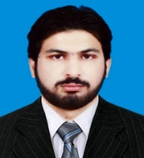 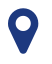 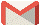 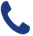 Date of birth: 07/02/1990| Nationality: Pakistani Seeking a position in a progressive organization that can take full advantage of my sound basic qualification and my professional skills tooffer me a good opportunity to learn, grow, and advance more practical experience in a dynamic and challenging work environment. CAREER SUMMERYIndus valley Construction Company (IVCC) 	Project:KOHALA HYDROPOWER PROJECTResponsibilities:Soil investigation work and logging of soil and rock samples as per international Standards.In-situ testing  (SPT, Permeability, and  Packer)Consulting geological maps and aerial photographs for site selection Assignment of work orders to drillers and preparing the daily reports.Indus valley Construction Company (IVCC) Project:Metro Bus Project, Rawalpindi (Pakistan)Responsibilities:▪ Supervised and performed In-situ tests (FDTand MC).     ▪ AccomplishedLab tests of soil (Proctor, CBR, PI, UCS and PL)▪   Performed Aggregate tests (Impact value, Soundness Test, Crushing value, and Los Angles abrasion test of aggregate▪ Compiling daily reportand submitting to lab In charge.Oil and Gas Development Company Limited (OGDCL)ACADEMIC CREDENTIALS	MS Applied Geology(CGPA: 3.69/4)			University of Azad Jammu & Kashmir, Muzaffarabad, Pakistan  	BS Applied Geology (CGPA: 3.65/4) 			University of Azad Jammu & Kashmir, Muzaffarabad, Pakistan RESEARCH WORK:2D integrated study of Meyal area using synthetic seismogram, attributes, and petrophysical analysis with the objective of finding new prospect in the areaStructure and Stratigraphy of Dheri Qasim, Bela Bhadarsha, Pipli, Nalamuslamanan, Doberan and Khad Areas of Azad Kashmir and Pakistan		Diploma/ Certification:Construction Technology Training Institute6 Month Diploma of Construction Material TechnicianHandling and use of calibrated testing equipmentASTM/BS Standard based Testing of following materialsSoilBitumen /AsphaltBricksAggregatesConcretePractical based knowledge of Quality control testing.Able to manage the field independentlyPreparation of test reportsMaintaining Lab recordsVocational Training Institute Muzaffarabad (AJK)3 Month Certification of ARC GIS 10.1COMPUTER SKILLSSMT KingdomGeographix DiscoveryArc GIS Microsoft Office MEMBERSHIPSOCIETIES.The Pakistan Association of Petroleum Geologists (student member) 3 Days workshop on Hydrocarbon Exploration Techniques by PAPGHOBBIES AND GAMESBooks Reading, Discussions, Internet Surfing, Playing Cricket, Meeting People, Visiting new PlacesReferencesWill be provided on request